CLYSTST GEORGE & EBFORD SECTION OF THE OCTOBER 2019 CLYST VALLEY NEWSCLYST ST GEORGE AND EBFORD 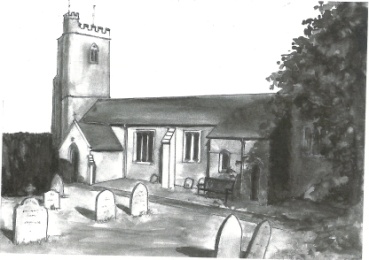 Wednesday Morning Prayers at Clyst St George Church Morning Prayer is a short said service, every other week on a Wednesday. Why not take 20 minutes and join us – we also have tea or coffee afterwards if you have the time? We start at 9.30 am and will meet on 2nd, 16th and 30th October. It is an opportunity for a short period of calm and fellowship from the mad rush of day to day living.Sausage and Mash Harvest Supper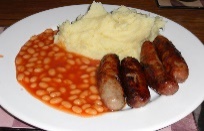 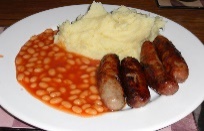 Join us for a sausage and mash supper followed by fruit crumble, tea or coffee plus a raffle on Saturday 12th October at 7 pm in Clyst St George Village Hall, cost £5 (bring your drinks). Ticket sales ONLY in advance by 10th October. Tickets available from Paul Bragg (01392 874599), Claire Marks (01392 879875), Linda Wilkerson (01392 875705) or Jacquie Manser (01392 874861). The Harvest Festival Family Breakfast Service will be held the following morning on Sunday 13th October at 9.30 am in Clyst St George Church.CSG Parish Council Chairman’s Report: October 2019East Devon Council have been monitoring traffic pollution levels alongside the A376, close to the George and Dragon.  Janet Wallace gave the Parish Council a briefing on the findings. Good news! The levels are generally low. The solar powered equipment monitors particulates (PM2.5), and nitrogen dioxide (NO2) levels. NO2   levels averaged at 27.2 micrograms per cubic metre - the objective is to keep it below 200. The PM2.5 levels had a 24-hour peak of 2.4 against a target of 25. The monitoring will continue and an annual report put online by EDDC. My concern however is that traffic on the A376 has increased to 26,000 movements per day past the monitor!
Hedgehogs. Just a reminder to avoid and look out for our prickly friends in the lanes around the parish, especially at dusk.John Manser                                     john@jmanser.co.uk                                                 01392 874861Clyst St George Parish Hall Quiz NightBack by popular demand our Quiz Night - Saturday 17th November - Clyst St George Village Hall - teams of 6 max - £5 per person – bring your own drinks and food.  Prizes and draw.  Good fun to be had by all.  To enter your team please email clyststgeorgeandebfordvhall@outlook.com or ring Claire on 07834 234546. Book early to avoid disappointment.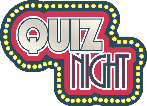 Coffee Morning at Clyst St George and Ebford Village Hall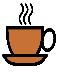 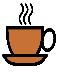 On Wednesday 2nd October the Hall committee will be holding a coffee morning, 10.30 am – 12 noon. Everyone is welcome  ̶  pop in for a tea or coffee and a biscuit for £1. Come and enjoy this sociable event.Lady Seaward’s C of E Primary School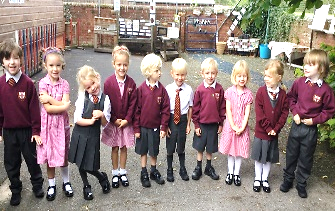 The children at Lady Seaward’s returned to school on Thursday 5th September. It was lovely to greet the returning pupils and parents and hear all about the exciting things they did over the summer holidays. The Reception children have settled in well and have been getting to know their Year 5 and 6 buddies, sharing lunchtimes and playtimes together.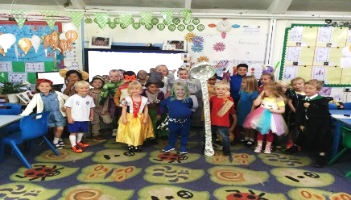 On Friday 13th September the school hosted a Roald Dahl Day celebration where all pupils took part in a series of activities across the day and many of the children and staff attended school dressed as their Roald Dahl favourite book character. The children really enjoyed the day and took part in a parade around the playground at the end of the school day so that all their parents and carers could see their wonderful costumes.We are all really looking forward to another year at Lady Seaward’s with lots of learning and interesting activities taking place across the school year.Nature GardenClyst St George has a delightful nature garden by the side of the parish church. The aim of the garden is to grow local Devon indigenous plants and trees and to encourage a Devon meadow with local wild flowers. Should you wish to help develop this ‘green’ facility, you can come along on the first Saturday of every month from 9.30 to 11 am.Greetings CardsWe are always grateful to receive cards (except Christmas ones) for remaking and they can be left in the church which is normally open between 9 am and 5 pm each day. Visitors will also find boxes of made up cards for sale covering birthdays, get well, sympathy, new home, thank you, anniversary, etc as well as 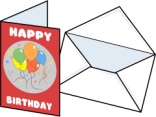 cards with no message or wording suitable for any occasion. Do call in and enjoy a few quiet moments browsing and perhaps buy a card. Linda Wilkerson (01392 875705)Little Dragons Pre-SchoolWe are pleased with the outcome of our Ofsted inspection in April 2018, where we were judged to be ‘good’. We still have a few spaces for children so do come and visit and meet our highly experienced staff team. We are based in Lady Seaward’s School and open four days a week, from Monday to Thursday 8.45 am  ̶  3.15 pm during school term times. For more information please telephone Elly on 07939 995486 (in school hours), email  littledragons@live.com or visit our website www.littledragonsclyststgeorge.com.